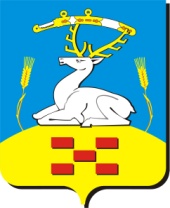                                                                   РОССИЙСКАЯ ФЕДЕРАЦИЯАдминистрация Красносельского сельского поселенияУвельского муниципального района Челябинской области457004, Челябинская область, Увельский район, с. Красносельское, ул. Островского д.3тел/факс 43-1-42, 43-1-85, ИНН 7440001086 КПП 742401001, ОКПО 04270009,ОГРН 1027401923812, ОКТМО 75655433 ____________________________________________________________________________________________________________________ПОСТАНОВЛЕНИЕ	ПРОЕКТОб утверждении Рабочей группы и дорожной карты по актуализации схемы теплоснабжения Красносельского сельского поселения  на 2019 год        В соответствии с Федеральным законом от 06.10.2003 № 131-ФЗ «Об общих принципах организации местного самоуправления в Российской Федерации», Федеральным законом от 27.07.2010 № 190-ФЗ «О теплоснабжении», Федеральным законом от 23.11.2009 № 261-ФЗ «Об энергосбережении и повышении энергетической эффективности и о внесении изменений в отдельные законодательные акты Российской Федерации», Постановлением Правительства Российской Федерации от 22.02.2012 № 154 «О требованиях к схемам теплоснабжения, порядку их разработки и утверждения», постановлением Правительства Российской Федерации от 08.08.2012 № 808 «Об организации теплоснабжения в Российской Федерации и о внесении изменений в некоторые акты правительства Российской Федерации», Постановление Правительства Российской Федерации от 3 апреля 2018г. № 405 «О внесении изменений в некоторые акты правительства Российской Федерации» администрация Красносельского сельского поселения ПОСТАНОВЛЯЕТ: 1. Утвердить состав Рабочей группы по актуализации схемы теплоснабжения Красносельского сельского поселения на 2019 год (Приложение № 1) 2. Утвердить Дорожную карту по актуализации схемы теплоснабжения Красносельского сельского поселения на 2019 год (Приложение № 2) 3. Настоящее постановление подлежит размещению на официальном сайте администрации Красносельского сельского поселения в информационно-телекоммуникационной сети «Интернет». 4. Контроль за выполнением настоящего постановления оставляю за собой.Глава Красносельского сельского поселения                             М.Ф. КостяеваПриложение № 1 к постановлению администрации  Красносельского сельского поселения Состав Рабочей группы по актуализации схемы теплоснабжения Красносельского сельского поселения  на 2019 годПриложение № 2 к постановлению администрации Красносельского сельского поселенияДорожная карта по актуализации схемы теплоснабженияКрасносельского сельского поселения на 2019год№ п/пСостав рабочей группыФ.И.О.1Глава Красносельскогосельского поселенияМ.Ф. Костяева2Генеральный директор МУП «Красносельское ЖКХ»             А.С. Лавин3Зам.начальника УЖКХ Увельского муниципального района	Н.П. 	Архипов № п/пНаименование мероприятийСрок исполненияIРазмещение уведомления о ежегодной актуализацииДо 23.01.20191Размещение на официальном сайте администрации Красносельского сельского поселения уведомления о проведении ежегодной актуализации схемы теплоснабженияДо 25.01.2019IIСбор предложений по актуализации1Прием предложений по актуализации схемДо 28.02.20192Проведение анализа поступления предложенийДо 02.03.20193Подготовка проекта тех. задания на проведение актуализации схемыДо 03.03.2019IIIЗаключение договора1Проведение конкурсных процедур по определению организации разработчика (по необходимости)До 10.03.20192Разработка и внесение изменений в схему теплоснабжения До 13.04.2019IVРазработка  схемы теплоснабжения1Размещение на официальном сайте администрации уведомления о проведении публичных слушанийДо 23.04.20192Сбор предложений и замечанийдо 25.04.20193Проведение публичных слушаний по проекту актуализированной схемы теплоснабжениядо 12.05.20194 Корректировка и размещение на сайте администрации проекта актуализированной схемы теплоснабжения в соответствии с итогами публичных слушаний (замечания и предложения)до 16.05.20195Утверждение актуализированной схемы теплоснабжения Главой Увельского муниципального районадо 25.05.20196Размещение актуализированной схемы теплоснабжения на официальном сайте администрациидо 01.07.2019